LÍNGUA PORTUGUESA E MATEMÁTICA8º ano doEnsino FundamentalCadernoC0801Data de Nascimento do estudanteCaro(a) estudante,Você está participando do Sistema de Avaliação Educacional Municipal do Ipojuca - SAEMI. Sua participação é muito importante para sabermos como está a educação em nosso município.Hoje, você vai fazer atividades de Língua Portuguesa e Matemática.Reserve os últimos 20 minutos para transcrever suas respostas para o cartão de respostas. Cuidado e muita atenção com a ordem das questões para fazer a  marcação.Responda com calma, procurando não deixar nenhuma questão em branco. Bom teste!Saemi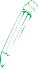 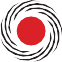 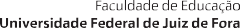 Sistema de Avaliação Educacional Municipal do IpojucaSECRETARIA DE EDUCAÇÃO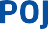 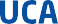 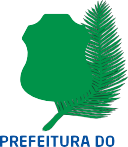 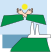 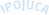 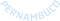 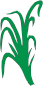 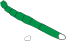 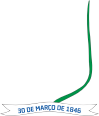 Leia o texto abaixo.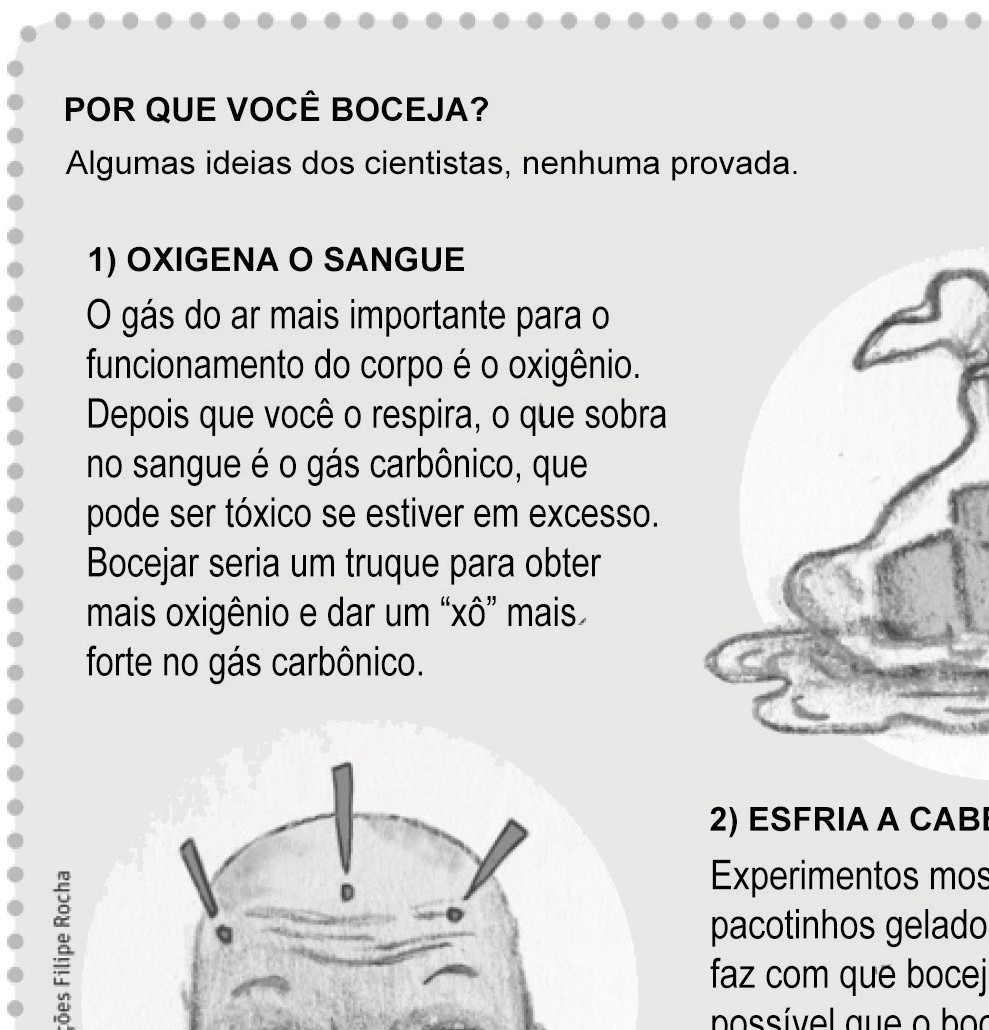 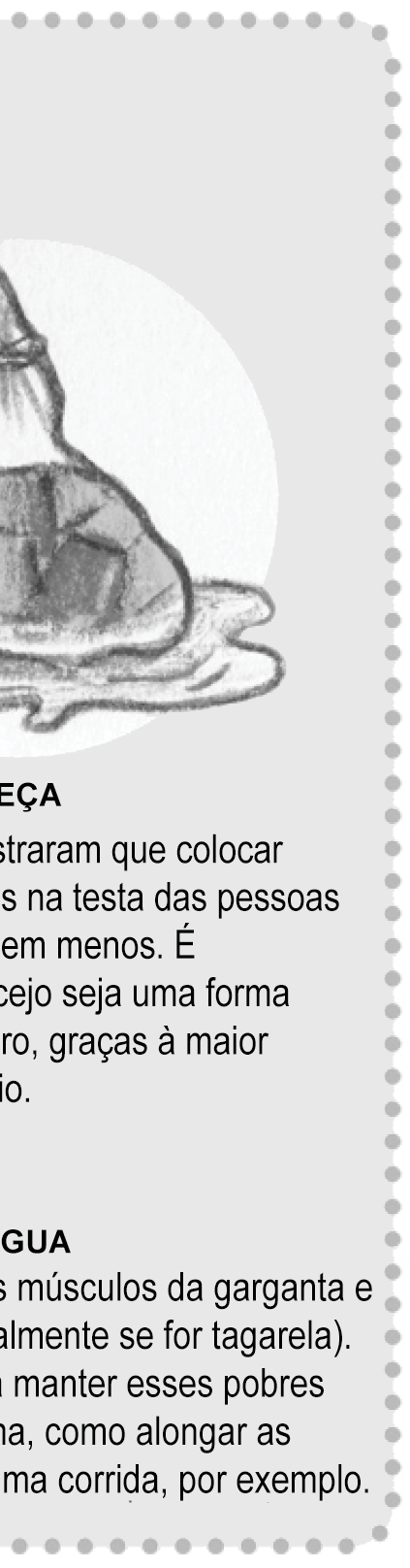 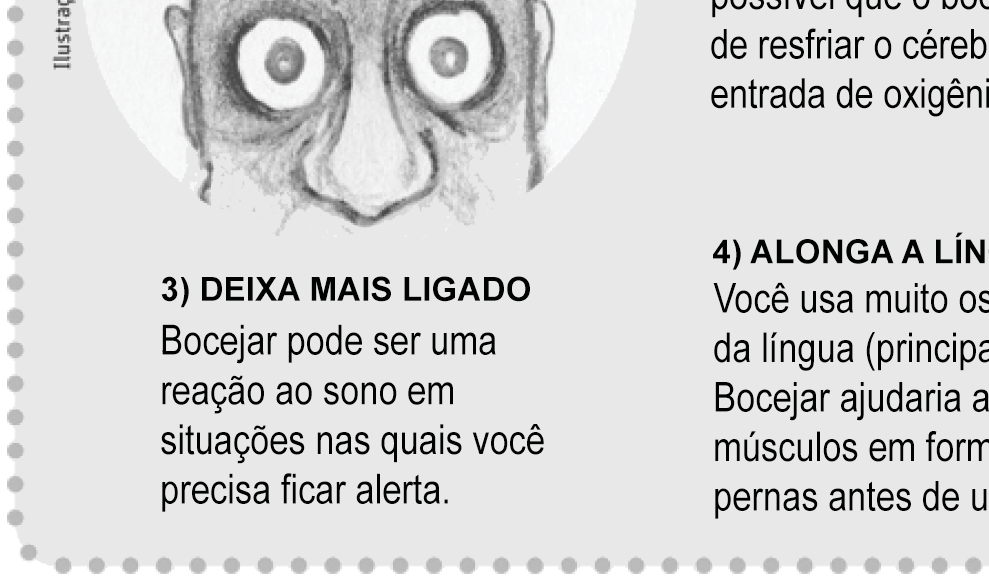 Disponível em: <http://www1.folha.uol.com.br/folhinha/2013/08/1334485-voce-sabe-por-que-o-bocejo-e-contagioso-veja-teorias.shtml>.Acesso em: 4 set. 2013. Fragmento. (P080021F5_SUP)(P080021F5) Nesse texto, a palavra “xô” é um exemplo de linguagemregional.jornalística.informal.D) científica.(P080022F5) Qual é o assunto desse texto?A oxigenação do sangue.As possíveis causas do bocejo.O excesso de gás carbônico no corpo.Os motivos que provocam o sono.Leia o texto abaixo.Disponível em: <http://viagem.uol.com.br/guia/cidade/caruaru.jhtm>. Acesso em: 18 out. 2013. Fragmento. (P080023F5_SUP)(P080023F5)  No trecho “E avisem logo aos desinformados: opções não devem faltar.” (ℓ. 15-16), apalavra destacada foi usada paraexpressar um desejo.fazer uma recomendação.indicar uma ordem.marcar um pedido.(P080024F5) No trecho “Que fique bem claro desde o início: o centro dessa cidade de pouco mais de300 mil habitantes oferece poucos atrativos turísticos...” (ℓ. 12-13), os dois-pontos foram utilizados paraanunciar uma fala.destacar uma frase.inserir uma explicação.marcar uma opinião.(P080025F5) A finalidade desse texto édescrever uma cidade.fazer um convite.ensinar um procedimento.narrar um acontecimento.06) (P080026F5) No trecho “No entanto, um mergulho em suas manifestações culturais...” (ℓ. 14), o   termoem destaque estabelece uma relação deadição.conclusão.explicação.oposição.Leia novamente o texto “Caruaru, no agreste de Pernambuco,...” para responder às questões abaixo.(P080027F5) No trecho “... um mergulho em suas manifestações culturais...” (ℓ. 14), o termo  destacadofaz referência à palavraCaruaru.Recife.Pernambuco.Brasil.(P080028F5) Nesse texto, o trecho que apresenta um fato é:“Caruaru não foi feita para viajantes amadores,...”. (ℓ. 1)“Localizada em pleno agreste pernambucano,...”. (ℓ. 4)“... suas histórias são tão variadas quanto a (agradável) prosa sem fim...”. (ℓ. 8)“... seu ritmo é tão alucinado quanto a poesia de cordel....”. (ℓ. 9-10)Leia o texto abaixo.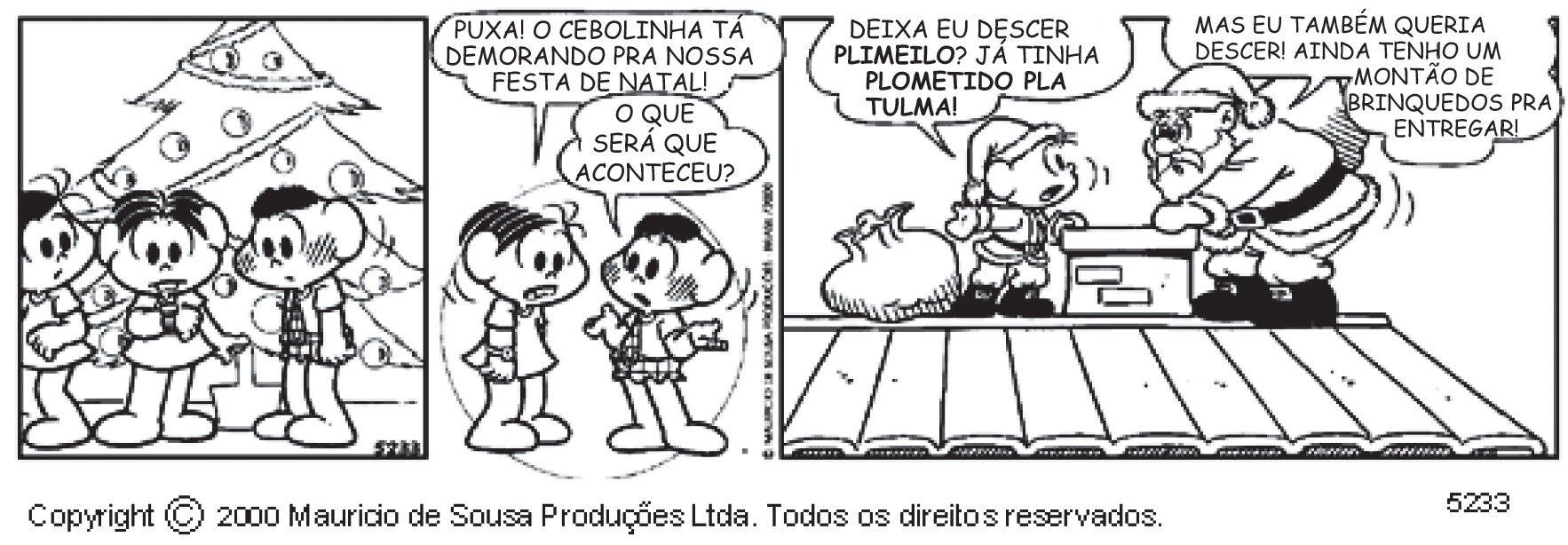 SOUSA, Mauricio de. Disponível em: <http://professorinhamuitomaluquinha.blogspot.com.br/2012/12/tirinhas-da-turma-da-monica-natal.html>.Acesso em: 26 mar. 2013. (P080066F5_SUP)09) (P080066F5) No segundo quadrinho, as crianças estãoassustadas.envergonhas.insatisfeitas.preocupadas.Leia o texto abaixo.Trabalho da formigaA formiguinha não aguentava mais de tanta humilhação.Era pequena demais, fraquinha demais, e tudo que era bicho não se cansava de  gozarda coitada! [...]– Pra que serve um insetinho tão pequeno? – arreliava a paca.5	– Você não serve para fazer nada na vida! – provocava a cotia.– Um bichinho desses não serve pra nada mesmo! – insultava o tatu.Cada gozação, cada insulto, cada provocação, cada arreliação, deixava a formiga mais triste [...]. Decidiu então realizar algo grande, alguma coisa que nenhum outro bicho pudesse fazer [...]. Foi e descobriu um lago imenso. A vista da formiguinha perdia-se do outro lado, sem10	enxergar a outra margem.– É isso! Vou atravessar esse lago e todos vão ver do que eu sou capaz! Corajosamente, mergulhou no lago e, depois de muito esforço, estava do outro lado. Mas aquele “lago imenso” era apenas uma pocinha d’água!Não desistiu, porém. Logo à frente, viu um pau compridíssimo que, na certa, era o mastro15	que sustentava o céu.– Descobri! Vou roer esse pau e o céu vem abaixo. Quero ver depois quem vai me gozar, dizendo que eu não sou de nada!Com afinco, a formiga pôs-se a roer o pau com seu ferrãozinho. Roeu, que roeu, que roeu, até que – téc! – caiu o tal “mastro que sustentava o céu”... E ela notou que aquilo não20	passava de um talinho à toa, incapaz de sustentar qualquer coisa!Já desolada, a formiga olhou para um morro. Aquele morro parecia demais! Era demais. Encheu-se de ânimo e foi até lá. Arrancou um torrão de terra e carregou-o para longe. Voltou e trouxe mais um torrãozinho. E outro, e outro, e outro...Um dia, já estava mais que cansada, mais que velhinha, quando deu uma parada  para25	olhar o que tinha feito durante todo aquele tempo, com todo aquele esforço, com toda aquela dedicação.E descobriu, com orgulho, que, apesar de ser pequenina, tão fraquinha, com seu trabalho,com sua persistência, dia a dia, ela conseguira mudar a montanha inteira de lugar!BANDEIRA, Pedro. Disponível em: <http://www.bibliotecapedrobandeira.com.br/pdfs/contos/trabalho_de_formiga.pdf>. Acesso em: 10 fev. 2014.(P070021F5_SUP)(P070021F5) O que fez com que essa história acontecesse?A formiga decidir fazer algo grande.A mudança da montanha inteira de lugar.A queda do mastro que sustentava o céu.A travessia do lago imenso pela formiga.(P070022F5) Nesse texto, a atitude da formiga em mudar a montanha de lugar demonstraarrogância.egoísmo.esperteza.ousadia.(P070023F5) No trecho “... até que – téc! – ...” (ℓ. 19), a palavra destacada foi usada parareproduzir o barulho do mastro ao cair.representar o som da formiga roendo.indicar o estalo feito pela formiga ao correr.demonstrar o ruído do vento no galho.(P070024F5) No trecho “... a formiga pôs-se a roer o pau com seu ferrãozinho. Roeu, que roeu, que roeu...” (ℓ. 18-19), a repetição da expressão em destaquesugere a rapidez do trabalho.indica a impaciência da formiga.C) destaca a importância da ação.D) demonstra a insistência da formiga.(M080026C2) Observe o gráfico correspondente às despesas mensais da família de Mauro.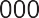 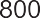 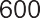 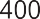 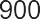 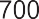 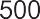 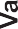 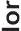 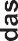 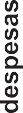 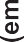 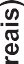 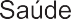 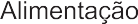 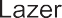 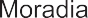 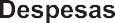 A tabela que representa os dados contidos nesse gráfico é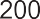 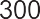 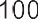 A)	B)C)	D)(M080033C2) Milena comprou 5 caixas de bombons com 28 unidades em cada uma. Ela distribuiu 54 dessesbombons para seus amigos.Com quantos bombons Milena ficou?7582869616) (M080450E4) Observe abaixo o desenho de um prisma triangular reto.Quantas arestas tem esse prisma?25C) 6D) 9	5BL01M08(M051419E4) Uma professora pediu aos alunos que ampliassem o desenho abaixo.Observe a seguir as ampliações feitas por quatro alunos.Carla	Marcelo	Renata	VitorApenas um desses alunos realizou essa ampliação corretamente.Esse aluno foiA) Carla.B) Marcelo.Renata.Vitor.(M070440E4) Marta foi com sua mãe ao supermercado comprar frutas e legumes. Ela comprou 1 800 g de bananas, 2 300 g de tangerinas, 1 500 g de uvas, 3 200 g de cenouras e 1 900 g de batatas.A quantidade de alimentos, em quilogramas, que Marta e sua mãe compraram foiA) 1,07B) 10,7C) 107D) 10 70019) (M080011C2) Resolva a expressão numérica abaixo.Qual é o resultado dessa expressão?4626222(M080008BH) Observe o hexágono regular abaixo.3,3 cmO contorno desse hexágono medeA) 15,5 centímetros.B) 16,5 centímetros.C) 18,8 centímetros.D) 19,8 centímetros.(M080040B1) João e Natália compraram peras por unidade em uma mesma barraca de feira. João comprou10 peras por R$ 6,00 e Natália comprou 8 peras.Quanto Natália pagou por 8 peras? A) R$ 3,00B) R$ 4,80C) R$ 6,00D) R$ 7,50(M080017BH) Lidiane desenhou em seu caderno um quadrilátero com apenas um par de lados paralelos. O quadrilátero que possui essa característica é oA)	B)C)	D)(M070438E4) Observe os desenhos abaixo.1	2	3	4Em qual desses desenhos, a linha tracejada indica um eixo de simetria?1234(M080021E4) A representação decimal de 145% é A) 0,145B) 0,45C) 1,45D) 14,5(M080020C2) Observe a reta numérica abaixo. Ela está dividida em segmentos de mesma medida.P–   3	–   2	–   1	0	1O número representado pelo ponto P é A) – 2,5B) – 1,5C) 1,5D) 2,526) (M080005BH) Uma pesquisa de opinião foi realizada em uma escola para saber qual era o tipo de programação de televisão preferido pela maioria dos estudantes. Cada entrevistado escolheu apenas um programa e os resultados dessa pesquisa foram apresentados pelo gráfico abaixo.50454035302520151050DesenhoAnimadoFilme	Novela	Programa deAuditórioProgramas de Televisão6  a 8 anos	9  a 11  anos	12 anos ou maisQuantos alunos de 12 anos ou mais foram entrevistados nessa pesquisa de opinião?5485 C) 105 D) 138Leia os textos abaixo.(P080030F5_SUP)(P080030F5) Esses textos têm em comum o fato de trataremda chegada das férias.da poluição das praias.do turismo durante as férias.D) do vazamento de petróleo.BL02P08Leia novamente os textos “Praias onde vale a pena curtir o verão” e “Fique tranquila querida...” para responder às questões abaixo.(P080031F5) Qual trecho apresenta a informação principal do Texto 1?“Está chegando o momento mais aguardado do ano.”. (ℓ. 1)“É quando os estudos dão uma trégua, o trabalho fica para depois...”. (ℓ. 1-2)“Os 9.198 quilômetros do litoral brasileiro abrigam lugares paradisíacos,...”. (ℓ. 3-4)“‘Em geral, a condição do litoral brasileiro é ruim’...”. (ℓ. 6-7)29) (P080032F5) De acordo com o Texto 1, o plâncton é responsávelpela cor escura da água.pela produção de oxigênio.pelo aumento de bactérias.pelo cheiro desagradável.(P080033F5) O Texto 1 apresenta uma opinião no trecho:“... as únicas coisas importantes para fazer são curtir o sol, praticar esportes e aproveitar a paisagem.”. (ℓ. 2-3)“... o mar deveria diluir a sujeira toda deixada pelos turistas concentrados nesta época do ano.”. (ℓ. 9-10)“A poluição mais grave do litoral brasileiro é provocada pelo saneamento deficiente.”. (ℓ. 17-18)“Muitos jornais costumam dar os resultados desses exames, principalmente no verão.”. (ℓ. 21-22)(P080034F5) No Texto 1, no trecho “... onde o banho de mar e a areia branquinha são uma tentação...”(ℓ. 4-5), o uso do diminutivo no termo destacadodemonstra afeto.destaca a extensão da praia.indica ironia.D) intensifica a cor da areia.(P080035F5) No Texto 1, no trecho “‘Em geral, a condição do litoral brasileiro é ruim para os banhos de mar’”,... (ℓ. 6-7), as aspas foram usadas paradestacar o uso de expressão irônica.indicar a fala de uma pessoa.introduzir um comentário do autor.marcar um trecho importante.(P080036F5) No Texto 1, no trecho “O esgoto mata o plâncton que produz o oxigênio [...]. Entra nacadeia alimentar marinha...” (ℓ. 12-13), as palavras destacadas são representativas da linguagemA) científica.culta.informal.regional.(P080037F5) O Texto 2 é um exemplo deanúncio.cartaz.charge.tirinha.(P080038F5) A ironia do Texto 2 está no fato dea mulher demonstrar preocupação.a mulher nadar perto de um cano de esgoto.C) o homem afirmar que a praia poluída é a melhor do Brasil.D) o homem tentar acalmar a mulher durante o banho de mar.Leia o texto abaixo.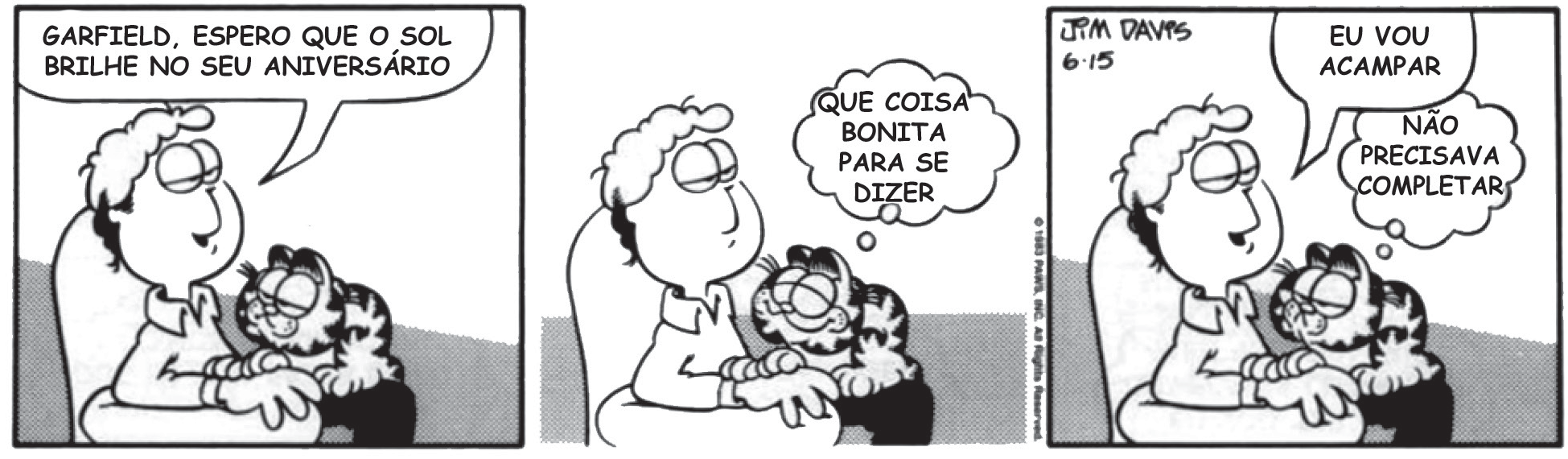 DAVIS, Jim. Garﬁeld um gato em apuros. Tradução da Agência Intercontinental Press. – Porto Alegre: L&PM, 2012. p. 56. (P070036F5_SUP)36) (P070036F5) De acordo com esse texto, o homemquer agradar o gato.quer acampar com o dia ensolarado.gosta de levar o gato para acampar.gosta de frases bonitas.Leia o texto abaixo.Disponível em: <http://www1.folha.uol.com.br/folhinha/2013/08/1324091-livro-infantil-resgata-o-afeto-como-ingrediente-indispensavel-para-a-cozinha.shtml>. Acesso em: 12 ago. 2013. Fragmento. (P070029F5_SUP)(P070029F5) A informação principal desse texto está no trecho:“A escritora Lycia Kattan, em “Um Domingo na Cozinha”, nos traz uma crítica [...] sobre a comidaindustrializada...”. (ℓ.1-2)“Uma típica e moderna família de classe média se vê às voltas para fazer um superagrado de Dia dasMães.”. (ℓ.3-4)“Trata-se de um robô que resolve todos os ‘problemas’ da cozinha: o S.A.N.D.R.O.”. (ℓ. 4-5)“No fim do livro, um capítulo traz receitas para o leitor colocar a mão na massa.” (ℓ. 10)(P070032F5) No trecho “... o leitor colocar a mão na massa.” (ℓ. 10), a expressão em destaque significabater no alimento.inventar uma brincadeira.fazer as receitas.comer com as mãos.39) (P070033F5) Qual dos trechos desse texto apresenta um fato?“... uma crítica muito bem humorada sobre a comida industrializada...”. (ℓ. 1-2)“... a aparência é excelente, mas o sabor fica devendo.”. (ℓ.7)“Em suma, cozinhar é um ato de amor e não um ato mecânico.”.( ℓ.9)“No fim do livro, um capítulo traz receitas para o leitor...”.( ℓ. 10)(M080001E4) No mapa abaixo está a localização das casas de Lucas e de seus 4 amigos (Pedro, Carlos,Leonardo e Mateus).Rua Flor das PedrasRua JasminRua Flor de LótusLucas saiu de sua casa em direção à casa de um de seus amigos. Para isso, ele andou pela rua Flor de Lótus, virando à sua direita na rua Flor de Liz. Seguiu por essa rua e virou à segunda rua a sua esquerda, chegando ao seu destino.Na casa de qual amigo Lucas chegou fazendo esse trajeto?Carlos.Leonardo.C) Mateus.D) Pedro.(M070016C2) Resolva a conta abaixo.Qual é o resultado dessa conta?  4 1011 204 711 10(M080019E4) Luana encheu 25 copos com 2,25 L de refrigerante.Considerando que ela encheu todos os copos com a mesma quantidade de refrigerante, quantos ml ela colocou em cada um deles?A) 90 mLB) 80 mL60 mL9 mLBL02M08(M080080B1) Observe as planificações abaixo.1	2	3	4A planificação que representa uma pirâmide é1234(M080027C2) A tabela abaixo relaciona a preferência de algumas crianças pelos sabores de sorvetes vendidos em uma sorveteria.Qual é o gráfico que melhor representa os dados dessa tabela?A)	40 35302520151050C) 40 35 30 25 20 15 1050Abacaxi	Chocolate	Coco	MorangoAbacaxi	Chocolate	Coco	MorangoB)	40 35Meninos30Meninas2520151050D) 40 35Meninos30Meninas2520151050Abacaxi	Chocolate	Coco	MorangoAbacaxi	Chocolate	Coco	MorangoMeninos MeninasMeninos Meninas(M080037BH) Observe a reta numérica abaixo, que está dividida em partes iguais.Q	R	S	T220	320Qual desses pontos representa o número 280?A) T.S.R.Q.46)  (M060341B1) Marcelo comprou o álbum da Copa 2014 por R$ 3,90 e 12 pacotes de figurinhas  porR$ 0,75 cada.Quanto Marcelo pagou por essa compra?A) R$ 3,15B) R$ 9,00C) R$ 11,80D) R$ 12,90(M070434E4) Observe os quadriláteros coloridos de cinza na malha quadriculada abaixo.Qual desses quadriláteros é o quadrado?IIIIIIIV(M080029C2) Qual é a representação fracionária do número 2,25?  2 25B)  225100C) 25 2D)  2251049) (M070013E4) O giro realizado pelo ponteiro das horas a cada hora equivale a um ânguloagudo.raso.reto.obtuso.(M051472E4) O desenho abaixo em cinza representa o terreno de João que será cercado com tela. Cada quadradinho dessa malha tem lado com medida equivalente a 2 metros.Qual é a quantidade mínima de tela que João precisará para cercar esse terreno?A) 9 metros.12 metros.18 metros.D) 36 metros.(M080018C2) Observe as letras desenhadas abaixo.Qual delas possui eixo de simetria?F.G.C) M.D) Q.(M070455E4) O saldo de uma conta bancária era positivo em 250 reais no início da manhã. Durante o dia, houve apenas duas movimentações: uma retirada de 740 reais dessa conta e um depósito de 380 reais. Desconsiderando as taxas dessas movimentações, qual foi o saldo dessa conta ao final desse dia?Negativo em 110 reais.Negativo em 870 reais.C) Positivo em 610 reais.D) Positivo em 1 370 reais.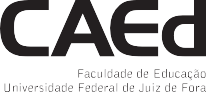 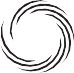 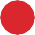 Texto 1Texto 15101520Praias onde vale a pena curtir o verãoPrepare-se para escolher os lugares ideais para o banho de mar [...]Está chegando o momento mais aguardado do ano. É quando os estudos dão uma trégua, o trabalho fica para depois e as únicas coisas importantes para fazer são curtir o sol, praticar esportes e aproveitar a paisagem. Para onde ir? Os 9.198 quilômetros do litoral brasileiro abrigam lugares paradisíacos, onde o banho de mar e a areia branquinha são uma tentação para quem passou 11 meses do ano vendo o mar a distância. Mas é preciso ser realista. Há pedaços da costa perdidos para as férias. “Em geral, a condição do litoral brasileiro é ruim para os banhos de mar”, confirma Luiz Roberto Tommasi, um dos maiores especialistas em poluição marinha do país, que há anos avalia as condições das praias.Diante da imensidão azul, pode parecer que o quadro não é assim tão grave. Afinal, o mar deveria diluir a sujeira toda deixada pelos turistas concentrados nesta época do ano. Mas o excesso de esgoto não se manifesta apenas pelo cheiro desagradável, a cor escura da água e o lixo generalizado. O esgoto mata o plâncton que produz o oxigênio e carrega bactérias nocivas e materiais que não são degradados. Entra na cadeia alimentar marinha e contamina os peixes. [...]A poluição das praias não é causada apenas pelo esgoto e a sujeira deixada pelos banhistas mal-educados. O petróleo que vaza dos navios, por exemplo, causa danos ecológicos que perduram durante anos. Mas é um problema localizado. A poluição mais grave do litoral brasileiro é provocada pelo saneamento deficiente. Apenas 4,8% da população das cidades costeiras é atendida pela rede de esgoto. As consequências na qualidade da água do mar são percebidas por meio de exames do nível de coliformes fecais. As medições periódicas indicam se a praia está contaminada por esgoto [...]. Muitos jornais costumam dar os resultados desses exames, principalmente no verão. Mas os interessados também podem acompanhar a situação de sua praia favorita pela internet [...].Disponível em: <http://migre.me/gna6m>. Acesso em: 22 out. 2013. Fragmento. *Adaptado: Reforma Ortográfica.Texto 2Texto 2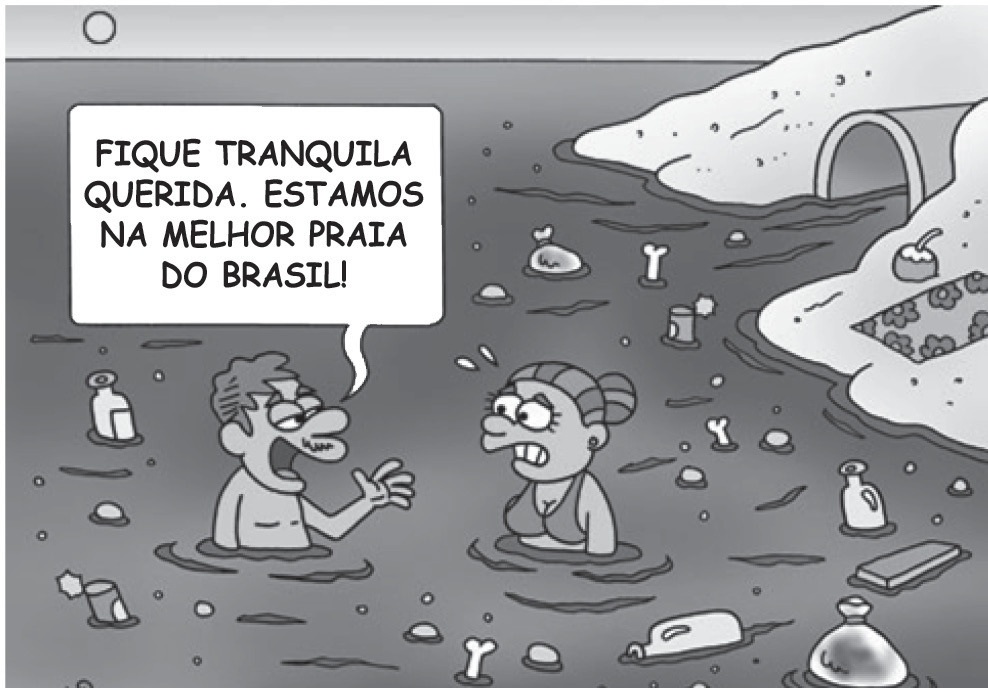 Disponível em: <http:// http://migre.me/hOlz1>. Acesso em: 22 out. 2013.Disponível em: <http:// http://migre.me/hOlz1>. Acesso em: 22 out. 2013.MeninosMeninasAbacaxi1020Chocolate4030Coco2025Morango1535